      РЕСПУБЛИКА  ИНГУШЕТИЯ ГIАЛГ1АЙ РЕСПУБЛИКАМИНИСТЕРСТВО КУЛЬТУРЫ РЕСПУБЛИКИ ИНГУШЕТИЯ(Минкультуры Ингушетии)П Р И К А З___________2023 г.                                  г.Магас                                        №__________О проведении регионального этапа Общероссийского конкурса «Лучший преподаватель детской школы искусств»В рамках проведения Министерством культуры Российской Федерации Общероссийского конкурса «Лучший преподаватель детской школы искусств» приказываю:Утвердить:- положение о проведении в Республике Ингушетия регионального этапа Общероссийского конкурса «Лучший преподаватель детской школы искусств» (далее - Конкурс) в 2023 году (приложение №1). - рабочую группу Конкурса (приложение №2).- состав Отборочной комиссии регионального этапа Конкурса (приложение №3).- форму анкеты участника регионального этапа Конкурса (приложение №4), - форму справки о педагогической, методической и творческой деятельности (приложение №5).Руководителям подведомственных учреждений Минкультуры Ингушетии (З.Долакова, М.Медарова, Т.Мартазанов, М.Мужехоева, П. Бокова, Л. Мержоева,                     Б. Картоев, Д. Оздоев) обеспечить участие преподавателей вверенных учреждений в Конкурсе. Контроль за исполнением настоящего приказа возложить на и.о. заместителя министра культуры Республики Ингушетия И. Евлоева И.о. министра 			                                                      Х.Х. МальсаговПриложение № 1 к приказу Министра культурыРеспублики Ингушетия №_________ от _______2023г. ПОЛОЖЕНИЕ о проведении в Республике Ингушетия регионального этапа Общероссийского конкурса «Лучший преподаватель детской школы искусств» 2023 годаОбщие положенияРегиональный этап Общероссийского конкурса «Лучший преподаватель детской школы искусств» (далее – Конкурс) является I туром Общероссийского конкурса «Лучший преподаватель детской школы искусств». Организатором Конкурса является Министерство культуры Республики Ингушетия (далее – Минкультуры Ингушетии).Конкурс направлен на сохранение и развитие художественного образования в Российской Федерации, выявление и поддержку лучших преподавателей детских школ искусств. Условия проведения КонкурсаКонкурс проводится среди преподавателей детских школ искусств (далее -преподаватели ДШИ, ДХШ), находящихся в ведении Минкультуры Ингушетии, функционирующих как самостоятельные юридические лица:- достигших высоких результатов в области педагогики, реализующих дополнительные предпрофессиональные программы в области искусств (музыкальное искусство, изобразительное искусство, хореографическое искусство, театральное искусство);- подготовивших лауреатов и дипломантов всероссийских и международных конкурсов;- имеющих выпускников, продолживших обучение в профессиональных образовательных организациях высшего образования в сфере культуры и искусств;- внедряющих эффективные методики и педагогические технологии, в том числе с использованием средств обучения. 2.2. Преподаватели ДШИ, ДХШ, ставшие лауреатами (победителями, призерами) Конкурса в 2020-2022 годах, участие в Конкурсе в 2023 году не принимают. Порядок и сроки проведения КонкурсаФорма проведения Конкурса – заочная.Конкурс проводится в период с 17 апреля по 22 мая 2023 г. Для отбора победителей Конкурса Минкультуры Ингушетии формирует и утверждает Отборочную комиссию Конкурса (далее – Отборочная комиссия), в состав которой входят опытные специалисты из числа руководителей и преподавателей образовательных организаций в сфере культуры и искусства, деятелей искусств. Для организации и проведения Конкурса создается рабочая группа из числа сотрудников аппарата Минкультуры Ингушетии. Рабочая группа: 	- организует информирование детских школ искусств о сроках и условиях проведения Конкурса:- принимает и регистрирует конкурсные материалы на участие в Конкурсе;- рассматривает конкурсные материалы на предмет соответствия требованиям, установленными пунктами 2.1, 2.2, 2.3, 3.5 настоящего положения; - предоставляет конкурсные материалы на рассмотрение Отборочной комиссии; - размещает информацию, касающуюся организации, проведения и результатов Конкурса на официальном сайте Минкультуры Ингушетии;- выполняет иные функции, связанные с непосредственной организацией и проведением Конкурса. 3.5. Для участия в Конкурсе детские школы искусств и детские художественные школы в срок до 25 мая 2023 года направляют на электронную почту отдела искусств и досуговой деятельности Минкультуры Ингушетии otdelmk@bk.ru (с пометкой «Лучший преподаватель ДШИ (ДХШ) пакет конкурсных материалов преподавателя ДШИ (ДХШ):1) Анкета преподавателя ДШИ (ДХШ) по форме согласно приложению №4 к настоящему приказу (в формате doc/docx и сканированная копия с подписью руководителя и печатью образовательной организации в формате .pdf). 2) Справка о педагогической, методической и творческой деятельности согласно приложению 5 к настоящему приказу (в двух форматах: doc/.docx; pdf                        и сканированная копия с подписью преподавателя), в том числе:- биография преподавателя (в свободной форме, не более 1 страницы), в том числе сведения о личных педагогических, методических и творческих достижениях, участии в деятельности профессиональных объединений и союзов (при наличии;- информация об учебно-методических разработках – пособиях, авторских программах, опубликованных материалах и т.д. (при наличии);- информация об участии в профильных научных, образовательных и методических проектах межрегионального, всероссийского и международного уровней (конференции, форумы, творческие школы и т.д.) за последние три учебных года (с приложением подтверждающих материалов: дипломов, сертификатов, выписок из приказа и т.д.);- информация об учащихся, поступивших в профессиональные образовательные организации высшего образования в сфере культуры и искусств за последние пять лет; - информация о победах учеников в творческих мероприятиях (межрегиональных, всероссийских и международных конкурсах, фестивалях, олимпиадах, выставках и др.) за последние три года с приложением копий дипломов (в формате .pdf, JPG);3) Портретное фото преподавателя ДШИ (ДХШ). Требования к фото:-формат jpg;-вес фото не менее 1 Мб;-разрешение не менее 300 dpi.;-ориентация- вертикальная;- фото в помещении;- не допускается фото на документы. 4) Видеозапись открытого урока (продолжительность записи – 30-45 минут), которая размещается на открытых видеохостингах с доступом по ссылке. Ссылка на видеозапись указывается в анкете на участие в Конкурсе; 5) Методические комментарии к открытому уроку (файл в формате .doc/docx);6) Видеозапись «Мой лучший ученик» - презентация творческой работы обучающегося (группы обучающихся, учебного коллектива) (видеозапись выступления, фотогалерея творческих работ обучающегося(-ихся) и пр.). Продолжительность записи – 15 минут. Ссылка на видеоролик указывается в соответствующей графе в приложении 6 к настоящему Положению.Допустимые форматы – MPG, MP4, MPEG, AVI; разрешение видео – не менее HD 1280х720 пикселей; профессиональная видеосъемка без артефактов сжатия и эффекта «дрожания» камеры, студийный дубляж (при наличии в видео дубляжа), аудиодорожка без помех, посторонних шумов. Не допускаются видеозаписи низкого качества. Все видеозаписи размещаются на открытых видеохостингах в информационно-телекоммуникационной сети «интернет». Предпочтительно размещение видеозаписей на официальных каналах/страницах школы, в которой работает преподаватель, с открытым доступов по ссылке (для каждой видеозаписи отдельная ссылка). Конкурсные материалы регистрируются рабочей группой в течение одного рабочего дня с момента поступления в Минкультуры Ингушетии.Рабочая группа в срок до 29 мая 2023 года представляет конкурсные материалы на рассмотрение Отборочной комиссии. Порядок работы Отборочной комиссииПо итогам рассмотрения поступивших конкурсных материалов преподавателей ДШИ (ДХШ) Отборочная комиссия отбирает одного победителя Конкурса для участия во II туре Общероссийского конкурса. Отборочная комиссия вправе принять решение об отсутствии победителя Конкурса. По результатам рассмотрения документов Отборочная комиссия в срок до 31 мая 2023 года принимает одно из следующих решений:	- признать участника победителем Конкурса для дальнейшего участия во II туре Общероссийского Конкурса;- отказать участнику Конкурса в дальнейшем участии во II туре Общероссийского Конкурса. 4.3. Решение Отборочной комиссии оформляется протоколом с указанием общего количества участников Конкурса на бумажном носителе (далее-протокол), который подписывается председателем и членами Отборочной комиссии.4.4. До 15 июня 2023 г. протокол направляется в Департамент региональной политики, образования и проектного управления Минкультуры России с документами победителя I тура Конкурса, указанными в пункте 3.5. настоящего положения.4.5. Результаты Конкурса размещаются на официальном сайте Минкультуры Ингушетии не позднее семи рабочих дней со дня подписания протокола.Приложение № 2 к приказу Министра культурыРеспублики Ингушетия №_________ от _______2023г. Состав рабочей группы регионального этапа КонкурсаКуртоева М.Ю. – начальник отдела искусств и досуговой деятельности Минкультуры Ингушетии;Дзарахова Л.И. – главный специалист отдела искусств и досуговой деятельности Минкультуры Ингушетии;Хадзиева Х. И. – начальник информационно-правового отдела Минкультуры Ингушетии.Приложение № 3 к приказу Министра культурыРеспублики Ингушетия №_________ от _______2023г. Состав региональной Отборочной комиссии Конкурса  Евлоев И.А. – и. о. заместителя министра культуры Республики Ингушетия, председатель Отборочной комиссии; Куртоева М.Ю. – начальник отдела искусств и досуговой деятельности Министерства культуры Республики Ингушетия, заместитель председателя Отборочной комиссии;Дзарахова Л.И. – главный специалист отдела искусств и досуговой деятельности, секретарь Отборочной комиссии;Долакова З.М. – директор ГКУ «Центральная школа искусств Республики Ингушетия»;Медарова М.А. –директор ГКУ ДОД «Детская школа искусств г. Назрань»;Мужехоева М.Ю. – директор ГКУ ДОД «Детская музыкальная школа                              г. Малгобек»;Мартазанов Т.Я. – директор ГКУ ДОД «Детская школа искусств г. Карабулак».Приложение № 4  к приказу Министра культурыРеспублики Ингушетия №_________ от _______2023г. АНКЕТАучастника регионального этапа КонкурсаЯ, ____________________________________________ (Ф.И.О. участника), подтверждаю, что ознакомился и согласен со всеми условиями и правилами проведения Конкурса.В соответствии с пунктом 4 статьи 9 Федерального закона от 27.07.2208 №152-ФЗ «О персональных данных» даю свое согласие на автоматизированную и без использования средств автоматизации обработку организационным комитетом моих персональных данных в целях проведения конкурса, использование персональных данных в информационных материалах о проведении конкурса Приложение № 5  к приказу Министра культурыРеспублики Ингушетия №_________ от _______2023г. СПРАВКАо педагогической, методической и творческой деятельности Биография преподавателя 	Биография в свободной форме (не более 1 листа), в том числе сведения о личных педагогических, методических и творческих достижениях, участии в деятельности профессиональных объединений и союзов (при наличии).Учебно-методические разработки, программы, публикации * Возможно приложение электронных копий пособий и учебных программ (по желанию участника).Участие в профильных научных, образовательных и методических проектах межрегионального, всероссийского и международного уровней за последние пять лет*Участие подтверждается материалами (электронные копии программы, буклета, приказа и проведении и т.д.)Сведения об учащихся, поступивших в профессиональные образовательные организации или организации высшего образования в сфере культуры  и искусств за последние три года Сведения о победах учеников в межрегиональных, всероссийских и международных творческих мероприятиях за последние три года *К справке прикладываются электронные копии дипломов (в формате PDF, JPG)Дата ___________________________________________Подпись участника ______________________________Ф.И.О. (полностью)Дата рожденияОбразование(среднее, высшее)Место учебы,год выпуска    Специальность(квалификация)Место работы(полное наименование образовательной организации)Адрес образовательной организации (индекс, субъект РФ, населенный пункт, улица, дом, корпус)Контакты образовательной организации e-mail ________________________________ телефон ______________________________Преподаваемые дисциплины (по предметам «Специальность»,«Ансамбль» - с указанием муз. Инструмента)   Стаж работы (лет)Имеющиеся звания, наградыДомашний адрес участника (индекс, субъект РФ, населенный пункт, улица, дом, корпус, квартира)Контакты участника e-mail ________________________________ телефон ______________________________________Ссылка на видеозаписьоткрытого урокаМой лучший ученик: Фамилия, имя ученика /группы (класса)/ название учебного коллективаНаименование предпрофессиональной программы, осваиваемой учеником/ группой/коллективом, год(ы) обучения (класс(ы)) Ссылка на видеозапись творческой работы ученика / группы/учебного коллективаДата _____________________________________________ Подпись участника_____________________________________________ Тип разработки(пособие, авторская программа,публикации и т.д.) *Наименованиес указанием соавторов, места публикации (при наличии), годаНазвание мероприятия*Сроки и место проведенияФормат участия(спикер, организатор, преподаватель, иное)Фамилия, имя участника полностьюНазвание образовательной организацииГод поступленияФамилия, имя ученика полностьюНазвание мероприятия, сроки проведенияПремия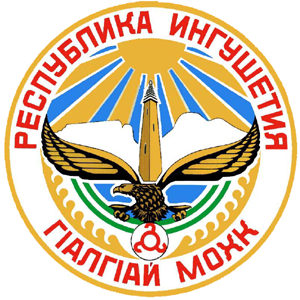 